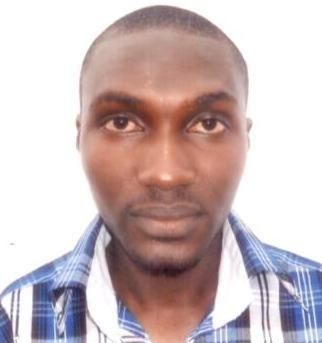 Oseni Saheed Olashile	Abu Dhabi – U.A.EMobile: 052-8481539Email: bobell4real@live.comOBJECTIVETo obtain a challenging position in a reputed organization, affirming for personal growth and career building and to become part of a highly motivated and dynamic team of professionals with a result oriented and forward looking approach.EXPERIENCE:Laurett Integrated (Oil &Gas) LAGOS  NIGERIAPosition : Truck ManagerYear 2009-2011Responsibilities:Attending phone calls from customers and giving feedback on the Available product like Diesel(A.G.O),Petrol(P.M.S),Kerosine(D.P.K).Make accurate delivery to customers in need Give description of our product  customersKeeping day to day records of all working activities going on Controlling and organizing the staff to work in other to achieve our goal EXPERIENCE:Lemongrass Thai Restaurant Abu-DhabiPosition : Food Handler/Stewarding Year: 2013 Till DateResponsibilities:Assisting the Chefs to their fullest satisfaction in other to make work flow properlyTaking and keeping records of all the delivery received from the suppliers Keeping the daily and monthly inventory when needed by the chef or the ManagerKeeping day to day records of all working activities going on Repairing of the dish washing machine when damage Making proper	 cleanness of the kitchen areas EDUCATIONDiploma – Banking & Finance  (2009)Lagos State Polytechnic, Lagos    Wassce  –   (2007)Soltabaj Royal College, LagosTestimonial –   (1995)Torchbearers Nus&Pri School, Lagos COMPUTER SKILLSThree months Certificate Course in MS Excel, MS Word, MS PowerPoint and Internet from Global Tech Computer Training Centre, Lagos Nigeria.DEVELOPED ABILITIESI am a team player having ability to move and guide the team to right direction. Strong Communication & Interpersonal SkillsI am able to work under pressure and generally produce good results.I am able to conduct multiple tasks simultaneously mid manage tasks assigned to me efficiently.Award ObtainEmployee of the Year 2012 / 2013 from Lemongrass Thai Restaurant  UAE.Employee of the month November 2013 from Lemongrass Thai Restaurant UAE.Employee of the month November 2013 from Lemongrass Thai Restaurant UAE.PERSONAL PROFILEFather's Name		: Oseni Saheed Olashile	Date of Birth		: 17th May 1988	Visa Status   		: Residence Visa Nationality		: Nigeria	Current Residence	: UAEMarital Status		: Single	Languages		: English